Муниципальное бюджетное дошкольное образовательное учреждение «Ваховский детский сад «Лесная сказка»»«Реализация созданной предметно – развивающей среды центра конструирования через сотрудничество с родителями»(Из опыта работы)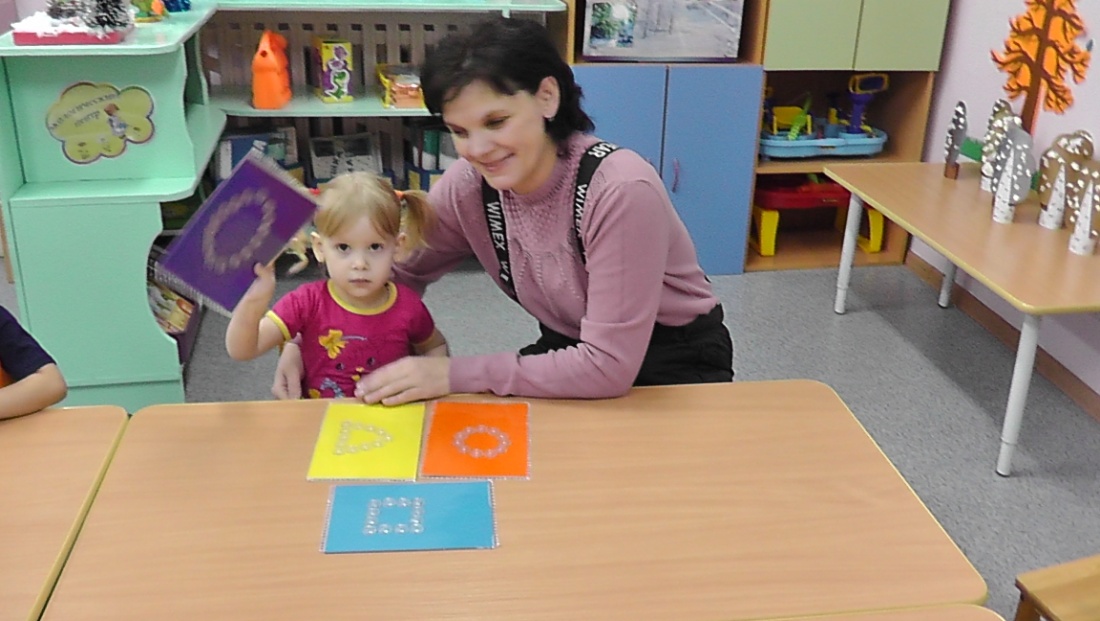 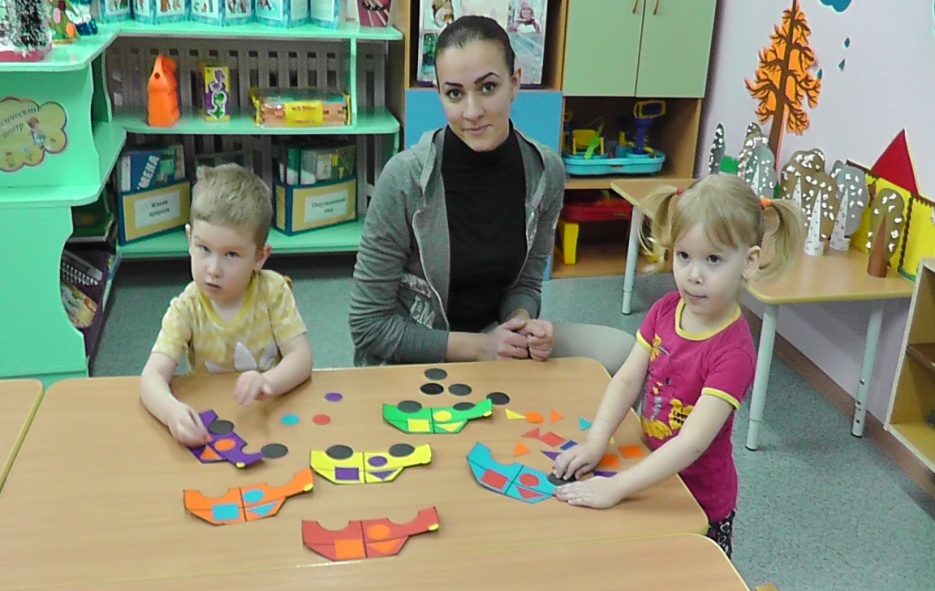 Воспитатели: Докучаева Н.И.,Малджанова Г.Э.п.Ваховск, 2017 год		«Нет такой стороны воспитания, на которую обстановка не оказывала бы влияние……..   Тот, кому удается создать такую обстановку, облегчит свой труд в высшей степени. Среди нее ребенок будет жить – развиваться собственно самодовлеющей жизнью, его духовный рост будет совершенствоваться из самого себя……»                                                                                             Е.И.Тихеева		Сегодня в обществе идет становление новой системы дошкольного образования. Все нормативно – правовые документы ориентируют на взаимодействие с родителями: родители должны участвовать в реализации программы, в создании условий для полноценного и своевременного развития ребенка в дошкольном возрасте, чтобы не упустить важнейший период в развитии его личности. Родители должны быть активными участниками образовательного процесса, всех проектов, независимо от того, какая деятельность в них доминирует, а не просто сторонними наблюдателями. Задача педагогов выстроить эффективное взаимодействие с семьей.		Позвольте с Вами поделиться опытом работы по теме: «Реализация созданной предметно – развивающей среды центра конструирования через сотрудничество с родителями».		Взаимодействие педагогов с родителями предполагает взаимопомощь, взаимодоверие и взаимоуважение.		Цель взаимодействия – установление партнерских отношений участников педагогического процесса, приобщение родителей к жизни детского сада.		Согласитесь, что в наше время у большинства родителей, по разным причинам, немного свободного времени для общения со своими детьми. А в процессе совместной деятельности происходит сближение взрослого и ребенка, познание друг друга, формирование ребенка как личности.		С прошлого года мы начали работу по созданию предметно-развивающей среды в нашей группе. Родители нам помогли в оформлении центра конструирования, но и других центров. 		В этом году родители стали активными участниками в жизни нашей группы: Принимают участие в изготовлении поделок из бросового и различного материала (различные поделки – конструктор, аквариум, изготовление новогодних поделок и т.д.…..);В создании игротеки по конструированию:Игра «Отгадай на ощупь геометрическую фигуру»,Игра «Наряди матрёшку»,Игра «Домик в деревне»,Игра «Весёлые коробочки»,Игра «Конструирование из счетных палочек»,Игра «Весёлые машины»,Игра «Построй сам»,«Альбом по оригами»,Игра «Весёлые пробки»;Приглашаем родителей принять участие в образовательной деятельности «Приключение Муравья»;Конструирование из бумаги «Зимние деревья» - к неделе «Зима»;Конструирование из спичечных коробков «Машины»;Конструирование из ватных дисков «Снеговик»; «Мастер – класс по оригами»;Принимали активное участие в изготовлении украшений на уличную ёлку - «Бусы на ёлку»;Игрушки из бумаги «Ёлочка»;Конструирование домика; Создание снежных построек на участке детского сада.		Благодаря совместной работе воспитателей и родителей, предметно - развивающая среда в центре конструирования обогащается. Родители становятся полноценными участниками педагогического процесса. Дети с удовольствием участвуют совместно с родителями в изготовлении различных поделок, игр, в образовательной деятельности. Хотелось, чтобы родители побольше уделяли время на сотрудничество.		На сегодняшний день можно сказать, что у нас сложилась определенная система в работе с родителями.		Результат проведенной работы показал, что совместное творчество объединяет коллектив детского сада и семьи воспитанников в вопросах решения общих задач в воспитании  и развития детей. 		Таким образом, взаимодействие семьи и детского сада – это длительный процесс, долгий и кропотливый труд, требующий от педагогов и родителей, терпения, творчества и взаимопонимания.